O jakże cieszy się Boski Umiłowany mając upodobanie w Tobie,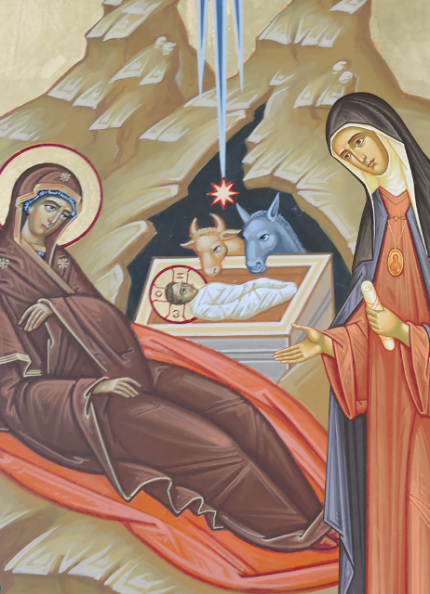  piękna Matko i w Twoim oblubieńcu Józefie, w Waszym doskonałym przyjęciu woli Bożej. Gotowi do posłuszeństwa wyruszacie w podróż. Dokąd biegniesz tak szybkim krokiem, w kierunku szczęśliwej ziemi Betlejem? Ty wiesz, że jest to miejsce przygotowane dla wielkich narodzin. Kiedy tam dotarliście Twój oblubieniec Józef wyruszył na poszukiwanie miejsca, gdzie by odpoczął jego bezcenny skarb.Lecz nie było miejsca. Nie ma miejsca dla łaski Bożej,by mogła wejść i działać w sercu człowieka.               Kochani!Tego roku dane nam jest przeżyć Boże Narodzenie w rozpoczętym roku łaski - Roku Życia Konsekrowanego. Już dziś życzymy sobie i Wam, by był to dla nas wszystkich, czas głębokiej odnowy w naszym, jeszcze pełniejszym, oddaniu się do dyspozycji Boga. Niech On zajaśnieje w naszym życiu nowym blaskiem, aby był bardziej dostrzegalny dla zagubionych, ubogich, spieszących do swoich spraw, poszukujących Go i nie, dla całkiem obojętnych. Będziemy się w tym roku szczególnie modlić, aby każdy z Was stał się Jego żywym wizerunkiem, zauważalnym i przyciągającym uwagę wielu ludzi do Jego miłości. Niech Wasza pełna wiary postawa będzie tak znacząca, żeby w wirze tego świata nie można było przejść koło Was nie stawiając sobie w sercu pytania o Bożą miłość. Życzymy Wam, byście rozpoznawszy Go złożonego w żłobie, we własnym sercu, umieli Go natychmiast rozpoznać przychodzącego w drugim człowieku i wydarzeniach życia.Dla naszej wspólnoty Rok Życia Konsekrowanego, który ogłosił Papież Franciszek jest przejściem ze świętowania w świętowanie. Wiecie, że miniony rok był dla nas jubileuszowym. 29 września minęło 25 lat od naszego powrotu do Polski i rozpoczęcia tutaj naszej misji redemptorystek. Cały ten rok naznaczony był tym świętowaniem.Rozpoczynając ten okólnik pragniemy najpierw podziękować wszystkim, którzy w jakikolwiek sposób włączyli się w dzieło naszej fundacji. Szczególne dzięki należą się Zgromadzeniu Redemptorystów. Przede wszystkim dziękujemy Prowincji Warszawskiej, ale swoje zainteresowanie i konkretną pomoc wykazywali przez wszystkie te lata, zwłaszcza trudne początki redemptoryści różnych prowincji z przełożonymi generalnymi na czele. Podziękowanie kierujemy również do każdej z sióstr naszego Zakonu, za modlitwę, zainteresowanie, za wieloraką pomoc, za głęboką przyjaźń i pamięć.Ten Rok Jubileuszowy przyniósł wiele nowych kroków w realizacji fundacji redemptorystek na Ukrainie – obrządku bizantyjskiego. Mimo, że w tym kraju trwa wojna i kontynuowane są działanie zbrojne ze strony rosyjskiego agresora, na zachodniej Ukrainie jest względny spokój i możliwa była realizacja planów związanych z systematycznymi wyjazdami do Lwowa. Do głównych tegorocznych wydarzeń związanych z tą fundacją należały: rozpoczęcie nowicjatu przez s. Mariję Duchenko, 15 marca, wstąpienie Ally Kapush 23 maja oraz przejście do naszej wspólnoty dwóch profesek wieczystych - Ukrainek ze wspólnoty w Magliano Sabina. 28 maja przybyły do nas s. Ivanna Lancuta i s. Zorjana Ivanytska. W ten sposób grupa fundacyjna liczy już 5 osób, w tym 3 po ślubach wieczystych. Na początku przyszłego roku mają zamiar przyjechać dwie kolejne kandydatki na dłuższe doświadczenie w klauzurze. Drugą ważną sprawą było poszukiwanie działki pod budowę klasztoru. Z tym związane były dwa wyjazdy s. Przełożonej – Anny Winnickiej z s. Mariją Slepchenko. Pobyt we Lwowie za każdym razem jest okazją do rozmów z kolejnymi kandydatkami. Cieszymy się patrząc jak powoli dojrzewają do swoich kolejnych życiowych decyzji. W sierpniu s. Marija i s. Ivanna pojechały, aby towarzyszyć dziewczętom w czasie rekolekcji powołaniowych, które, jak zwykle, prowadził o. Vasyl Oprysko z Prowincji Lwowskiej. W rekolekcjach wzięło udział 12 dziewcząt. Polecamy tę ważną intencję Waszej siostrzanej modlitwie.	Obchodzony w tym roku jubileusz był motywem wielu spotkań z osobami, których miłość i przyjaźń mocno zaznaczyła się w historii naszej polskiej wspólnoty.Plejadę gości otworzyli nasi Pasterze. W pierwszych dniach stycznia przybył z konferencją biskup pomocniczy naszej diecezji – Bp Piotr Greger, a krótko po swoim ingresie do katedry bielskiej, zaszczycił nas wizytą nowy Bp Ordynariusz – Roman Pindel. Na początku roku mimo wielkich śniegów dotarła z dalekiego Kazachstanu s. Maria Pierzchała. W maju ucieszyła nas swoim przybyciem s. Aneta Milecka ze wspólnoty w Dublinie, która zaglądnęła do nas przy okazji odwiedzin u mamy. O. Stanisław Wróbel, wieloletni przyjaciel, który otaczał nas prawdziwie ojcowską troską, odwiedził nas z naszą dobrodziejką z Niemiec - Panią Inge Hagn. Miałyśmy radość gościć również o. R. Mc Ainsh, prowincjała z Londynu, który odwiedził nas przy okazji miesiąc odnowy w Tuchowie. O. Stanisław Reczek pierwszy i wieloletni kapelan (18 lat) przyjechał, aby celebrować z nami połączony jubileusz: razem z naszym - swój złoty jubileusz kapłaństwa. O. Andrzej Wodka, Rektor Alfonsianum w Rzymie i o. Z. Klafka, wierni i oddani przyjaciele w czasie całego wydarzenia powstawania fundacji, znaleźli czas, by w tym roku nas odwiedzić i razem powspominać. Po latach okazuje się jak wiele rzeczy pamiętamy inaczej ! Przybył również o. Jacek Dembek, konsultor generalny, w sierpniu, w czasie swojego urlopu. Bardzo miłą niespodzianką był przyjazd ojców Jacka Zdrzałka, koordynatora konferencji europejskiej z o. João Pedro Fernandes, konsultorem generalnym oraz o. Vaclavem Hypiusem – prowincjałem z Bratysławy, którym było do nas po drodze w podróży z wizytacji Prowincji Praskiej na Słowację. W czasie wakacji wśród gości „jubileuszowych” znaleźli się także: o. Andrzej Szczupał z Grodna na Białorusi, o. Ihor Kolysnyk, prowincjał lwowski, ks. Bronisław Pietrusewicz SDS, z Australii, z którym w czasie uroczystej Eucharystii dziękowałyśmy Bogu również za jubileusz 25 lat kapłaństwa, o. Jurij Banga z Ukrainy. Niezwykłym dla nas gościem był o. Selim Salem, CSsR, Irakijczyk pracujący obecnie w Prowincji Rzymskiej. Jego opowieść odsłoniła przed nami świat zupełnie nam nieznany i niemożliwy do poznania w oparciu o media. Jesienią natomiast odwiedzili nas ojcowie z Rzymu: o. E. Kowalski, K. Mamala i K. Bieliński. 	W połowie lipca przybyli niezwykli goście, jakimi były nasze siostry: Grażyna Mędrala z Kazachstanu i Giuliana Be, Malgaszka, ze wspólnoty w Sant’Agata dei Goti. Pozostały u nas do końca sierpnia budując nas swoim szczęściem i oddaniem Jezusowi w misji, którą pełnią. 	Piękną okazją do spotkań w większym gronie były wizyty braci redemptorystów będących na etapie formacji początkowej. Gościłyśmy postulantów z ich przełożonymi z Barda. Nowicjusze, obowiązkowo, odwiedzili nas dwukrotnie przy okazji mierzenia habitów, również z przełożonymi. Dziękowałyśmy Bogu za dar kapłaństwa o. Pawła Burdy, CSsR, który celebrował u nas Mszę św. prymicyjną. Towarzyszyłyśmy modlitwą podczas rekolekcji, które przeżywali u nas br. Szczepan Hebda i Peter Kvetan (Bratysława) przed swoją profesją wieczystą. Prowadził je dla nich o. Piotr Chyła wikariusz Prowincjała. On również prowadził w tym roku doroczne rekolekcje maryjne przed świętem Matki Nieustającej Pomocy, dla świeckich w naszej kaplicy oraz, w Wielkim Poście, nasze rekolekcje wspólnotowe, oparte o teksty naszych Reguł pierwotnych i Konstytucji. W minionym roku prowadził dla nas również wykłady z mariologii. Serdecznie mu dziękujemy za tę i każdą pomoc, o którą mamy śmiałość zawsze go poprosić. 	Po wakacjach, zanim rozpoczęłyśmy bezpośrednie przygotowania do podwójnego jubileuszu, najpierw powitałyśmy z wielką radością dwie nasze siostry ze wspólnoty w Scala: Carmelę Peppe i Mariannę Vavassori. Ich obecność w tym czasie wdzięczności była dla nas szczególnie cenna i wzruszająca. Dzieliły się z nami wspomnieniami naszych początków w Scala i potem w Polsce, widzianymi ich oczami, z drugiej strony. Tak wiele zawdzięczamy odwadze, wielkoduszności i hojności naszej wspólnoty-matki w Scala! Zechciały podjąć się wielkiego zadania przyjęcia dużej grupy młodych dziewcząt, ich formowania, przekazując charyzmat redemptorystowski nie tylko słowami, ale przede wszystkim stylem życia wspólnoty!!! To dzięki nim całe to dzieło mogło się zrealizować! 	W towarzystwie s. Agnieszki Kot i s. Sylwii Słabiak, 5 września nasze siostry pojechały na Słowację, aby spotkać się z naszymi wspólnotami w tym kraju. W Keżmarku uczestniczyły 6 września w profesji uroczystej s. Zuzany Liščakovej, a następnie odwiedziły również wspólnotę we Vranovie. Dziękujemy im za wspaniałe, siostrzane przyjęcie!	13 września świętowałyśmy srebrny jubileusz profesji trzech naszych sióstr: Ewy Dobrzeleckiej, Agnieszki Wantuch i Ewy Budzisz. Głównym celebransem był o. Zdzisław Klafka, rektor WSKSiM, a kaznodzieją o. Mirosław Grakowicz. Uroczystość zgromadziła przy Ołtarzu naszych braci redemptorystów, kapłanów, wielu przyjaciół z Bielska a także bliskich i rodziny naszych sióstr. 	29 września przeżyłyśmy centralną uroczystość jubileuszową, której przewodniczył nowy ordynariusz naszej diecezji, J. E. Ks. Bp Roman Pindel. Uczestniczyli w niej również Prowincjałowie CSsR: o. Janusz Sok z Warszawy, o. Vaclav Hypius z Bratysławy i o. Jozef Michalčik z Pragi. Wielką radością była dla nas niespodziewana obecność o. Stanisława Kuczka, który był prowincjałem przyjmującym nas w 1989 roku na progu domu w Tuchowie. Przy Ołtarzu w tym dniu stanęło 26 kapłanów!!! O. Generał skierował z tej okazji list, odczytany w czasie uroczystości przez jego delegata – o. Mirka Grakowicza, członka Sekretariatu Generalnego. Przybyła także delegacja ze wspólnot na Słowacji: przełożone – s. Helena Džavoronkovà i Monika Romàňakovà z siostrami: Martiną i Marią, także nasze rodziny, przyjaciele, dobrodzieje i ci wszyscy, którzy zwykle modlą się w naszej kaplicy. Po uroczystej Eucharystii miało miejsce świąteczne przyjęcie, które swoim śpiewem uświetniła s. Marianna Vavassori ze Scala. Tak niewiele z wdzięczności, która wypełnia nasze serca można ująć w zwykłych słowach, dlatego zamykamy ją w niezwykłych słowach: kierowanych do Boga, słowach błogosławieństwa i prośby, by On sam, swoją boską miarą wynagradzał wszystkim, dzięki którym mogłyśmy przez minione 25 lat pełnić naszą straż czuwania i modlitwy, na murach Jeruzalem wyglądając i odnajdując Tego, który zawsze jest obecny - ukryty w naszej zwykłej, codziennej historii.	Formacja permanentna w tym roku naznaczona duchem wdzięczności, dokonywała się przez pełne wiary czytanie naszej historii, cudów Bożej Opatrzności oraz znaków czasu. W tym roku udało się nam zrealizować kilka ważnych publikacji: s. Kazimiera, po latach pracy i konsultacji opracowała nowe tłumaczenie Rozmów duszy z Jezusem. Stary nakład, z 1997 r. już dawno był wyczerpany. Dzięki jej mrówczej pracy udało się wydać również 2 numery Zeszytów Krostarozjańskich: nr 7: Maryja, Maria Celeste Crostarosa i redemptorystki oraz nr 8, który jest całościowym tłumaczeniem medytacji z Ogródka na miesiąc grudzień i okres Bożego Narodzenia. Z okazji jubileuszu wydałyśmy również CD: Stań się ogniem w Ogniu z utworami, które powstały w naszym domu, głównie na podstawie tekstów Matki Celeste oraz małą, kolorową broszurkę, również z tekstami M. Celeste, jako podziękowanie dobroczyńcom i uczestnikom wrześniowej uroczystości.Intelektualnie, poza wspomnianym już kursem mariologii, o. S. Cabała przybliżał nam historię polskiej prowincji redemptorystów, o. Jacek Paluchniak, SJ przy okazji systematycznych spotkań z racji posługi spowiednika, przybliża nam teksty patrystyczne, ks. Piotr Stawarz SDS, podarował nam kilka medytacji Słowa Bożego z Dziejów Apostolskich. Dziękujemy także pani Basi Strzałkowskiej za przybliżenie nam biblijnego tekstu Pieśni nad Pieśniami. Szczególnymi chwilami były wspólnotowe uroczystości towarzyszące kolejnym krokom sióstr na początkowych etapach formacji. Poza siostrami z Ukrainy, w tym roku, 14 lutego, dołączyła do naszej wspólnoty i rozpoczęła postulat Izabela Stokłosa z Warszawy. Przed Wielkanocą na 3 miesiące doświadczenia w klauzurze przyjechała Ula Dobrzyń, a 26 sierpnia rozpoczęła nowicjat Magdalena Chojnowska. Opuściła nas natomiast neoprofeska, Bożena Berechowska i wróciła do domu, aby zaopiekować się podeszłymi wiekiem i chorymi rodzicami.  Pośród tych wielkich radości i świąt swoją Via Crucis przeszła, razem z całą swoją rodziną, s. Urszula, która od Wielkiego Postu towarzyszyła w ciężkiej chorobie swojemu bratu, Andrzejowi. Przeszedł na drugą stronę życia 18 sierpnia w wieku 58 lat. Wypraszajmy dla niego Niebo.  Dziękujemy w tym miejscu naszym niezastąpionym kapelanom: o. A. Kowalskiemu i o. B. Słocie oraz spowiednikom, którzy z oddaniem pełnią tę ważną posługę. Dziękujemy naszym Bliskim i Przyjaciołom, którzy pomagają nam w zwykłych codziennych sprawach, naszym sąsiadom i grupie charytatywnej parafii św. Stanisława, dobroczyńcom, wspólnotom redemptorystów i wszystkim, którzy systematycznie wspierają nas na wszelki możliwy dla siebie sposób. Jeśli chcielibyście obejrzeć zdjęcia z opisywanych tu wydarzeń albo więcej o nich poczytać, zapraszamy na naszą stronę internetową.Ufamy, że Święta Bożego Narodzenia odnowią w Waszych sercach to, co najważniejsze, co decyduje o jakości naszego życia: świadomość Bożej obecności, w której żyjemy się, poruszamy i jesteśmy. Uwagę na Jego miłość, która ogarnia nas zewsząd i podtrzymuje w każdym doświadczeniu. A także Waszą wzajemną bliskość czasem zagrożoną przez pośpiech codzienności.wspólnota sióstr redemptorystek z Bielska - Białej 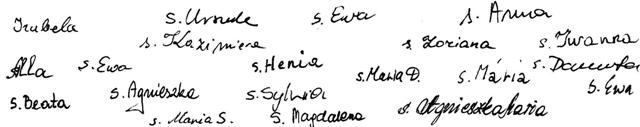  Bielsko – Biała, Boże Narodzenie 2014